CRETE PARKS & RECREATION 2024 YOUTH SOCCER SCHEDULE1st & 2nd Grade Division (Field 1)  March 17		     March 24		    April 7		       April 141:00 – 1 vs. 2		1:00 – 3 vs. 4		1:00 – 1 vs. 5		1:00 – 3 vs. 52:00 – 4 vs. 5		2:00 – 1 vs. 6		2:00 – 2 vs. 3		2:00 – 2 vs. 63:00 – 3 vs. 6		3:00 – 2 vs. 5		3:00 – 4 vs. 6		3:00 – 1 vs. 4Team 1 - Lopez		Team	4 - SvarcTeam 2 - Odorisio		Team 5 - ThatcherTeam 3 - Davis		Team 6 - Flores-------------------------------------------------------------------------------------------------------------------------------3rd & 4th Grade Division (Field 2)  March 17		     March 24		    April 7		       April 141:00 – 1 vs. 2		1:00 – 3 vs. 4		1:00 – 1 vs. 5		1:00 – 3 vs. 52:00 – 4 vs. 5		2:00 – 2 vs. 5		2:00 – 4 vs. 6		2:00 – 1 vs. 43:00 – 3 vs. 6		3:00 – 1 vs. 6		3:00 – 2 vs. 3		3:00 – 2 vs. 6Team 1 - Henry-Perlich	Team 4 - MolinaTeam 2 - Kotas		Team 5 - DunawayTeam 3 - Miller		Team 6 - Baeza-------------------------------------------------------------------------------------------------------------------------------5th & 6th Grade Division (Field 3)    March 17		     March 24		    April 7		       April 141:00 – 3 vs. 6		1:00 – 3 vs. 4		1:00 – 1 vs. 5		1:00 – 3 vs. 52:00 – 1 vs. 2		2:00 – 1 vs. 6		2:00 – 4 vs. 6		2:00 – 2 vs. 63:00 – 4 vs. 5		3:00 – 2 vs. 5		3:00 – 2 vs. 3		3:00 – 1 vs. 4Team 1 - Odorisio		Team 4 - DunawayTeam 2 - Garcia		Team 5 - PierceTeam 3 - Rocha		Team 6 - Sawtelle-------------------------------------------------------------------------------------------------------------------------------- All games will be played at Armory Park (1st & Hawthorne)- Coaches and participants will be notified via email and/or text if games are cancelled due to weather/field conditions.  Make-up date will be April 21st.  Team & individual pictures will be taken by R2K Photography on March 17th 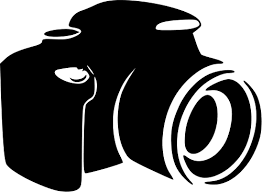 